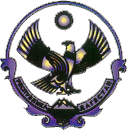 РЕСПУБЛИКА ДАГЕСТАНМУНИЦИПАЛЬНЫЙ РАЙОН «СЕРГОКАЛИНСКИЙ РАЙОН» СОБРАНИЕ ДЕПУТАТОВ МУНИЦИПАЛЬНОГО РАЙОНАул.317 Стрелковой дивизии, д.9, Сергокала, 368510, E.mail  sergokala_ru@mail.ru тел/факс: (230) 2-11-41, 23-2-84РЕШЕНИЕ№37									от 21.07.2016 г.Отчет об исполнении районного бюджета за первое полугодие 2016 годаВ соответствии со статьей 264.2 Бюджетного кодекса Российской Федерации Собрание депутатов МР «Сергокалинский район» решает:Утвердить отчет об исполнении районного бюджета муниципального района за первое полугодие 2016 год по доходам в сумме 266 239 062,11 рублей и по расходам в сумме  243 207 199,98 рублей с превышением доходов над расходами в сумме 23031862,13 руб. с показателями:По доходам районного бюджета за первое полугодие 2016 года  (приложение №1);По расходам районного бюджета первое за полугодие 2016 года (приложение №2).Глава 							М. ОмаровПриложение №1 к решению Собрания депутатов МР "Сергокалинский район"от 21 июля 2016 г. №  Приложение №2к решению Собрания депутатов МР "Сергокалинский район"от 21 июля 2016 г. №  Отчетоб исполнении районного бюджета МР «Сергокалинский район» за первое полугодие 2016 года по доходамОтчетоб исполнении районного бюджета МР «Сергокалинский район» за первое полугодие 2016 года по доходамОтчетоб исполнении районного бюджета МР «Сергокалинский район» за первое полугодие 2016 года по доходамОтчетоб исполнении районного бюджета МР «Сергокалинский район» за первое полугодие 2016 года по доходамОтчетоб исполнении районного бюджета МР «Сергокалинский район» за первое полугодие 2016 года по доходамНаименованиепоказателяКод доходов по КДУточненный планна 2016 годКассовое исполнение на 01.07.2016гПроцент выполненияДОХОДЫ БЮДЖЕТА  - ИТОГО    486018605,95266239062,1154,8В том числе:НАЛОГОВЫЕ И НЕНАЛОГОВЫЕ ДОХОДЫ000 1000000000 0000 00062 363 100,0034 032 834,3354,6Налоги на прибыль, доходы000 1010000000 0000 00038 287 000,0019 021 248,2849,7Налог на доходы физических лиц000 1010200001 0000 11038 287 000,0019 021 248,2849,7Акцизы по подакцизным товарам (продукции), производимые на территории российской федерации000 1030200001 0000 11013 743 100,007 980 119,0758,1НАЛОГИ НА СОВОКУПНЫЙ ДОХОД000 1050000000 0000 0005 413 000,003 061 082,5556,6Налог, взимаемый в связи с применением упрощенной системы налогообложения000 1050100002 0000 1103 246 000,001 389 131,2042,8Единый налог на вмененный доход для отдельных видов деятельности000 1050200002 0000 1101 992 000,00986 753,1449,5Единый сельскохозяйственный налог000 1050300001 0000 110175 000,00685 198,21391,5Налог на имущество000 1060000000 0000 00018 966,02Земельный налог000 1060600000 0000 11018 966,02Государственная пошлина000 1080000000 0000 000320 000,0050 495,7515,8Платежи при пользовании природными ресурсами000 1120000000 0000 000179 195,90Штрафы, санкции, возмещение ущерба000 1160000000 0000 000870 000,00553 404,7963,6ПРОЧИЕ НЕНАЛОГОВЫЕ ДОХОДЫ000 1170000000 0000 0003 730 000,003 168 321,9784,9Безвозмездные поступления000 2000000000 0000 000423 655 505,95232 206 227,7854,8Дотации бюджетам субъектов российской федерации и муниципальных образований000 2020100000 0000 15163 702 000,0027 558 000,0043,3Субсидии бюджетам бюджетной системы российской федерации000 2020200000 0000 1517 607 800,003 362 031,0044,2Субвенции бюджетам субъектов российской федерации и муниципальных образований000 2020300000 0000 151323 718 705,95172 695 708,953,3Иные межбюджетные трансферты000 2020400000 0000 15128 627 000,0028 627 000,00100,0ДОХОДЫ БЮДЖЕТОВ БЮДЖЕТНОЙ СИСТЕМЫ РОССИЙСКОЙ ФЕДЕРАЦИИ ОТ ВОЗВРАТА БЮДЖЕТАМИ БЮДЖЕТНОЙ СИСТЕМЫ РФ И ОРГАНИЗАЦИЯМИ ОСТАТКОВ СУБСИДИЙ, СУБВЕНЦИЙ, И ИНЫХ МЕЖБЮДЖЕТНЫХ ТРАНСФЕРТОВ ИМЕЮЩИХ ЦЕЛЕВОЕ НАЗНАЧЕНИЕ, ПРОШЛЫХ ЛЕТ000 2180000000 0000 15118 050,00Отчет об исполнении районного бюджета МР «Сергокалинский район за первое полугодие 2016 года по расходамОтчет об исполнении районного бюджета МР «Сергокалинский район за первое полугодие 2016 года по расходамОтчет об исполнении районного бюджета МР «Сергокалинский район за первое полугодие 2016 года по расходамОтчет об исполнении районного бюджета МР «Сергокалинский район за первое полугодие 2016 года по расходамОтчет об исполнении районного бюджета МР «Сергокалинский район за первое полугодие 2016 года по расходамОтчет об исполнении районного бюджета МР «Сергокалинский район за первое полугодие 2016 года по расходамОтчет об исполнении районного бюджета МР «Сергокалинский район за первое полугодие 2016 года по расходамОтчет об исполнении районного бюджета МР «Сергокалинский район за первое полугодие 2016 года по расходамОтчет об исполнении районного бюджета МР «Сергокалинский район за первое полугодие 2016 года по расходамНаименование показателяКод расхода по бюджетной классификацииКод расхода по бюджетной классификацииКод расхода по бюджетной классификацииПлановые назначенияПлановые назначенияКассовое исполнениеКассовое исполнениеПроцент исполненияПроцент исполнения1333111121212222Расходы бюджета ххх488 094 745,95488 094 745,95243 207 199,98243 207 199,9849,849,8в том числе:ОБЩЕГОСУДАРСТВЕННЫЕ ВОПРОСЫ 000 0100 0000000 000 000 000 0100 0000000 000 000 000 0100 0000000 000 00021 939 900,0021 939 900,0010 356 836,7410 356 836,7447,247,2Функционирование высшего должностного лица  муниципального образования 000 0102 0000000 000 000 000 0102 0000000 000 000 000 0102 0000000 000 0001 238 000,001 238 000,00574 684,00574 684,0046,446,4Фонд оплаты труда государственных (муниципальных) органов Расходы на выплаты персоналу государственных (муниципальных) органов 000 0102 0000000000 120 000 0102 0000000000 120 000 0102 0000000000 1201 238 000,001 238 000,00574 684,00574 684,0046,446,4Фонд оплаты труда государственных (муниципальных) органов 000 0102 0000000000 121  000 0102 0000000000 121  000 0102 0000000000 121 951 000,00951 000,00408 684,00408 684,0042,942,9Взносы по обязательному социальному страхованию на выплаты денежного содержания и иные выплаты работникам государственных (муниципальных) органов 000 0102 0000000000 129 000 0102 0000000000 129 000 0102 0000000000 129287 000,00287 000,00166 000,00166 000,0057,857,8Функционирование, местных администраций 000 0104 0000000 000 000 000 0104 0000000 000 000 000 0104 0000000 000 00015 809 100,0015 809 100,007 163 565,747 163 565,7445,345,3Фонд оплаты труда государственных (муниципальных) органов Расходы на выплаты персоналу государственных (муниципальных) органов 000 0104 0000000000 120 000 0104 0000000000 120 000 0104 0000000000 12010 156 000,0010 156 000,005 577 629,355 577 629,3554,954,9Фонд оплаты труда государственных (муниципальных) органов 000 0104 0000000000 121 000 0104 0000000000 121 000 0104 0000000000 1217 804 000,007 804 000,004 293 529,834 293 529,8355,055,0Взносы по обязательному социальному страхованию на выплаты денежного содержания и иные выплаты работникам государственных (муниципальных) органов 000 0104 0000000000 129 000 0104 0000000000 129 000 0104 0000000000 1292 352 000,002 352 000,001 284 099,521 284 099,5254,954,9Прочая закупка товаров, работ и услуг для обеспечения государственных (муниципальных) нужд 000 0104 0000000000 244  000 0104 0000000000 244  000 0104 0000000000 244 4 349 100,004 349 100,001 147 736,391 147 736,3926,326,3Уплата налога на имущество и земельного налога 000 0104 0000000000 851  000 0104 0000000000 851  000 0104 0000000000 851 1 240 000,001 240 000,00396 000,00396 000,0031,931,9Уплата прочих налогов, сборов 000 0104 0000000000 852 000 0104 0000000000 852 000 0104 0000000000 85260 000,0060 000,0039 000,0039 000,0065,065,0Уплата иных платежей 000 0104 0000000000 853 000 0104 0000000000 853 000 0104 0000000000 8534 000,004 000,003 200,003 200,0080,080,0Судебная система 000 0105 000 0000000 000  000 0105 000 0000000 000  000 0105 000 0000000 000 2 800,002 800,000,000,000,00,0Прочая закупка товаров, работ и услуг для обеспечения государственных (муниципальных) нужд 000 0105 000 0000000 244  000 0105 000 0000000 244  000 0105 000 0000000 244 2 800,002 800,000,000,000,00,0Обеспечение деятельности финансовых, налоговых и таможенных органов и органов финансового (финансово-бюджетного) надзора 000 0106 0000000000 000 000 0106 0000000000 000 000 0106 0000000000 0004 699 000,004 699 000,002 618 587,002 618 587,0055,755,7Расходы на выплаты персоналу муниципальных органов 000 0106 0000000000 120 000 0106 0000000000 120 000 0106 0000000000 1203 822 000,003 822 000,002 355 291,002 355 291,0061,661,6Фонд оплаты труда муниципальных органов 000 0106 000000000 121 000 0106 000000000 121 000 0106 000000000 1212 928 000,002 928 000,001 879 185,001 879 185,0064,164,1Взносы по обязательному социальному страхованию на выплаты денежного содержания и иные выплаты работникам государственных (муниципальных) органов 000 0106 0000000000 129 000 0106 0000000000 129 000 0106 0000000000 129884 000,00884 000,00476 106,00476 106,0052,152,1Иные закупки товаров, работ и услуг для обеспечения государственных (муниципальных) нужд 000 0106 0000000000 240  000 0106 0000000000 240  000 0106 0000000000 240 852 000,00852 000,00255 246,00255 246,0029,929,9Прочая закупка товаров, работ и услуг для обеспечения государственных (муниципальных) нужд 000 0106 0000000000 244  000 0106 0000000000 244  000 0106 0000000000 244 852 000,00852 000,00255 246,00255 246,0029,929,9Иные бюджетные ассигнования 000 0106 0000000000 800  000 0106 0000000000 800  000 0106 0000000000 800 25 000,0025 000,008 050,008 050,0032,232,2Уплата налога на имущество и земельного налога 000 0106 0000000000 851  000 0106 0000000000 851  000 0106 0000000000 851 19 000,0019 000,007 200,007 200,0037,837,8Уплата прочих налогов, сборов 000 0106 0000000000 852 000 0106 0000000000 852 000 0106 0000000000 8526 000,006 000,00850,00850,0014,114,1Другие общегосударственные вопросы 000 0113 0000000 000 000 000 0113 0000000 000 000 000 0113 0000000 000 000191 000,00191 000,000,000,000,00,0Иные закупки товаров, работ и услуг для обеспечения государственных (муниципальных) нужд 000 0113 0000000000 240  000 0113 0000000000 240  000 0113 0000000000 240 191 000,00191 000,000,000,000,00,0Прочая закупка товаров, работ и услуг для обеспечения государственных (муниципальных) нужд 000 0113 0000000000 244 000 0113 0000000000 244 000 0113 0000000000 244191 000,00191 000,000,000,000,00,0НАЦИОНАЛЬНАЯ БЕЗОПАСНОСТЬ И ПРАВООХРАНИТЕЛЬНАЯ ДЕЯТЕЛЬНОСТЬ 000 0300 0000000 000 000 000 0300 0000000 000 000 000 0300 0000000 000 0003 773 000,003 773 000,001 345 747,001 345 747,0035,635,6Органы юстиции 000 0304 0000000 000 000 000 0304 0000000 000 000 000 0304 0000000 000 000600 000.00600 000.00298 528.00298 528.0049,749,7Расходы на выплату персоналу в целях обеспечения выполнения функций муниципальными органами, казенными учреждениями000 0304 0000000000 100000 0304 0000000000 100000 0304 0000000000 100536 000.00536 000.00286 120.00286 120.0053,353,3Расходы на выплаты персоналу муниципальных органов 000 0304 0000000000 120  000 0304 0000000000 120  000 0304 0000000000 120 536 000.00536 000.00286 120.00286 120.0053,353,3Фонд оплаты труда муниципальных органов 000 0304 0000000000 121 000 0304 0000000000 121 000 0304 0000000000 121412 000.00412 000.00226 120.00226 120.0054,854,8Взносы по обязательному социальному страхованию на выплаты денежного содержания и иные выплаты работникам государственных (муниципальных) органов 000 0304 0000000000 129  000 0304 0000000000 129  000 0304 0000000000 129 124 000.00124 000.0060 000.0060 000.0048,348,3Иные закупки товаров, работ и услуг для обеспечения государственных (муниципальных) нужд000 0304 0000000000 240000 0304 0000000000 240000 0304 0000000000 24064 000.0064 000.0012 408.0012 408.0019,319,3Прочая закупка товаров, работ и услуг для обеспечения государственных (муниципальных) нужд 000 0304 00000000000 244 000 0304 00000000000 244 000 0304 00000000000 24464 000.0064 000.0012 408.0012 408.0019,319,3Защита населения и территории от последствий чрезвычайных ситуаций природного и техногенного характера, гражданская оборона 000 0309 0000000 000 000 000 0309 0000000 000 000 000 0309 0000000 000 0002 273 000.002 273 000.001 047 219.001 047 219.0046,046,0Расходы на выплату персоналу в целях обеспечения выполнения функций  казенными учреждениями 000 0309 0000000000 100 000 0309 0000000000 100 000 0309 0000000000 1001 992 000.001 992 000.00949 349.00949 349.0047,647,6Фонд оплаты труда учреждений 000 0309 0000000000 111  000 0309 0000000000 111  000 0309 0000000000 111 1 530 000.001 530 000.00761 049.00761 049.0049,749,7Взносы по обязательному социальному страхованию на выплаты денежного содержания и иные выплаты работникам государственных (муниципальных) органов 000 0309 0000000000 119  000 0309 0000000000 119  000 0309 0000000000 119 462 000.00462 000.00188 300.00188 300.0040,740,7Закупка товаров, работ и услуг для государственных (муниципальных) нужд 000 0309 0000000000 200  000 0309 0000000000 200  000 0309 0000000000 200 281 000.00281 000.0097 870.0097 870.0034,834,8Иные закупки товаров, работ и услуг для обеспечения государственных (муниципальных) нужд 000 0309 0000000000 240  000 0309 0000000000 240  000 0309 0000000000 240 281 000.00281 000.0097 870.0097 870.0034,834,8Прочая закупка товаров, работ и услуг для обеспечения государственных (муниципальных) нужд 000 0309 000000000 244  000 0309 000000000 244  000 0309 000000000 244 281 000.00281 000.0097 870.0097 870.0034,834,8Другие вопросы в области национальной безопасности и правоохранительной деятельности 000 0314 0000000000 000 000 0314 0000000000 000 000 0314 0000000000 000900 000,00900 000,000,000,000,00,0Закупка товаров, работ и услуг для государственных (муниципальных) нужд 000 0314 0000000000 200 000 0314 0000000000 200 000 0314 0000000000 200900 000,00900 000,000,000,000,00,0Иные закупки товаров, работ и услуг для обеспечения государственных (муниципальных) нужд 000 0314 0000000000 240 000 0314 0000000000 240 000 0314 0000000000 240900 000,00900 000,000,000,000,00,0Прочая закупка товаров, работ и услуг для обеспечения государственных (муниципальных) нужд 000 0314 0000000000 244  000 0314 0000000000 244  000 0314 0000000000 244 900 000,00900 000,000,000,000,00,0НАЦИОНАЛЬНАЯ ЭКОНОМИКА 000 0400 0000000 000 000 000 0400 0000000 000 000 000 0400 0000000 000 0002 993 000,002 993 000,001 252 774,951 252 774,9541,841,8Сельское хозяйство и рыболовство 000 0405 0000000 000 000 000 0405 0000000 000 000 000 0405 0000000 000 0001 577 000,001 577 000,00752 774,95752 774,9547,747,7Расходы на выплату персоналу в целях обеспечения выполнения функций муниципальными органами 000 0405 0000000000  100 000 0405 0000000000  100 000 0405 0000000000  1001 263 000,001 263 000,00652 680,95652 680,9551,651,6Расходы на выплату персоналу муниципальных органов 000 0405 0000000000  120 000 0405 0000000000  120 000 0405 0000000000  1201 263 000,001 263 000,00652 680,95652 680,9551,651,6Фонд оплаты труда муниципальных органов000 0405 0000000000 121000 0405 0000000000 121000 0405 0000000000 121970 000,00970 000,00504 076,95504 076,9551,951,9Взносы по обязательному социальному страхованию на выплаты денежного содержания и иные выплаты работникам государственных (муниципальных) органов000 0405 0000000000 129000 0405 0000000000 129000 0405 0000000000 129293 000,00293 000,00148 604,00148 604,0050,750,7Закупка товаров, работ и услуг для государственных (муниципальных) нужд 000 0405 0000000000 200  000 0405 0000000000 200  000 0405 0000000000 200 314 000,00314 000,00100 094,00100 094,0031,831,8Иные закупки товаров, работ и услуг для обеспечения государственных (муниципальных) нужд 000 0405 0000000000 240 000 0405 0000000000 240 000 0405 0000000000 240314 000,00314 000,00100 094,00100 094,0031,831,8Прочая закупка товаров, работ и услуг для обеспечения государственных (муниципальных) нужд 000 0405 0000000000 244 000 0405 0000000000 244 000 0405 0000000000 244314 000,00314 000,00100 094,00100 094,0031,831,8Другие вопросы в области национальной экономики 000 0412 0000000 000 000 000 0412 0000000 000 000 000 0412 0000000 000 0001 416 000,001 416 000,00500 000,00500 000,0035,335,3Закупка товаров, работ и услуг для государственных (муниципальных) нужд 000 0412 0000000000 200 000 0412 0000000000 200 000 0412 0000000000 2001 416 000,001 416 000,00500 000,00500 000,0035,335,3Иные закупки товаров, работ и услуг для обеспечения муниципальных нужд000 0412 0000000000 240000 0412 0000000000 240000 0412 0000000000 2401 416 000,001 416 000,00500 000,00500 000,0035,335,3Прочая закупка товаров, работ и услуг для обеспечения государственных (муниципальных) нужд000 0412 0000000000 244000 0412 0000000000 244000 0412 0000000000 2441 416 000,001 416 000,00500 000,00500 000,0035,335,3ЖИЛИЩНО-КОММУНАЛЬНОЕ ХОЗЯЙСТВО 000 0500 0000000 000 000 000 0500 0000000 000 000 000 0500 0000000 000 0001 436 642.001 436 642.00995 199.00995 199.0069,269,2Коммунальное хозяйство 000 0502 0000000 000 000 000 0502 0000000 000 000 000 0502 0000000 000 000733 642.00733 642.00292 199.00292 199.0039,839,8Работы, услуги по содержанию имущества Закупка товаров, работ и услуг для государственных (муниципальных) нужд 000 0502 0000000000 200 000 0502 0000000000 200 000 0502 0000000000 200447 442.0447 442.06 000.06 000.01,31,3Иные закупки товаров, работ и услуг для обеспечения государственных (муниципальных) нужд000 0502 0000000000 240000 0502 0000000000 240000 0502 0000000000 240447 442.0447 442.06 000.06 000.01,31,3Прочая закупка товаров, работ и услуг для обеспечения государственных (муниципальных) нужд000 0502 0000000000 244000 0502 0000000000 244000 0502 0000000000 244447 442.0447 442.06 000.06 000.01,31,3Иные бюджетные ассигнования000 0502 0000000000 800000 0502 0000000000 800000 0502 0000000000 800286 200,00286 200,00286 199,00286 199,0099,999,9Исполнение судебных актов000 0502 0000000000 831000 0502 0000000000 831000 0502 0000000000 831286 200,00286 200,00286 200,00286 200,00100,0100,0Другие вопросы в области жилищно-коммунального хозяйства 000 0505 0000000 000 000 000 0505 0000000 000 000 000 0505 0000000 000 000703 000,00703 000,00703 000,00703 000,00100,0100,0Предоставление субсидий бюджетным, автономным учреждениям и иным некоммерческим организациям 000 0505 000000000 600  000 0505 000000000 600  000 0505 000000000 600 703 000,00703 000,00703 000,00703 000,00100,0100,0Субсидии бюджетным учреждениям 000 0505 0000000000 611 000 0505 0000000000 611 000 0505 0000000000 611703 000,00703 000,00703 000,00703 000,00100,0100,0ОБРАЗОВАНИЕ 000 0700 0000000 000 000 000 0700 0000000 000 000 000 0700 0000000 000 000380 151 800,00380 151 800,00200 708 406,27200 708 406,2752,752,7Дошкольное образование 000 0701 00000000 00 000 000 0701 00000000 00 000 000 0701 00000000 00 00089 019 000,0089 019 000,0044 707 600,0044 707 600,0050,250,2Расходы на выплату персоналу в целях обеспечения выполнения функций казенными учреждениями 000 0701 0000000000 100 000 0701 0000000000 100 000 0701 0000000000 10049 872 000,0049 872 000,0023 950 546,6523 950 546,6548,048,0Фонд оплаты труда учреждений 000 0701 0000000000 111  000 0701 0000000000 111  000 0701 0000000000 111 38 306 000,0038 306 000,0018 432 633,2918 432 633,2948,148,1Взносы по обязательному социальному страхованию на выплаты по оплате труда работников и иные выплаты работникам 000 0701 0000000000 119 000 0701 0000000000 119 000 0701 0000000000 11911 566 000,0011 566 000,005 517 913,365 517 913,3647,747,7Работы, услуги по содержанию имущества Закупка товаров, работ и услуг для государственных (муниципальных) нужд000 0701 0000000000 200000 0701 0000000000 200000 0701 0000000000 20014 079 000,0014 079 000,006 209 274,916 209 274,9144,144,1Иные закупки товаров, работ и услуг для обеспечения государственных (муниципальных) нужд000 0701 0000000000 240000 0701 0000000000 240000 0701 0000000000 24014 079 000,0014 079 000,006 209 274,916 209 274,9144,144,1Прочая закупка товаров, работ и услуг для обеспечения государственных (муниципальных) нужд 000 0701 0000000000 244 000 0701 0000000000 244 000 0701 0000000000 24414 079 000,0014 079 000,006 209 274,916 209 274,9144,144,1Социальные выплаты населению 000 0701 0000000000 300 000 0701 0000000000 300 000 0701 0000000000 30036 000,0036 000,0036 000,0036 000,00100,0100,0Прочие выплаты гражданам 000 0701 000000000 313 000 0701 000000000 313 000 0701 000000000 31336 000,0036 000,0036 000,0036 000,00100,0100,0Капитальные вложения в объекты государственной (муниципальной) собственности 000 0701 0000000000 400 000 0701 0000000000 400 000 0701 0000000000 40024 127 000,0024 127 000,0013 818 625,0013 818 625,0057,257,2Бюджетные инвестиции 000 0701 0000000000 410 000 0701 0000000000 410 000 0701 0000000000 41024 127 000,0024 127 000,0013 818 625,0013 818 625,0057,257,2Бюджетные инвестиции в объекты капитального строительства государственной (муниципальной) собственности 000 0701 0000000000 414 000 0701 0000000000 414 000 0701 0000000000 41424 127 000,0024 127 000,0013 818 625,0013 818 625,0057,257,2Иные бюджетные ассигнования 000 0701 0000000000 800 000 0701 0000000000 800 000 0701 0000000000 800905 000,00905 000,00693 153,54693 153,5476,576,5Уплата налогов, сборов и иных платежей000 0701 0000000000 850000 0701 0000000000 850000 0701 0000000000 850905 000,00905 000,00693 153,54693 153,5476,576,5Уплата налога на имущество и земельного налога000 0701 0000000000 851000 0701 0000000000 851000 0701 0000000000 851804 000,00804 000,00669 694,93669 694,9383,283,2Уплата прочих налогов, сборов000 0701 0000000000 852000 0701 0000000000 852000 0701 0000000000 85251 000,0051 000,000,000,000,00,0Уплата иных платежей000 0701 0000000000 853000 0701 0000000000 853000 0701 0000000000 85350 000,0050 000,0023 458,7123 458,7147,047,0Общее образование 000 0702 0000000 000 000 000 0702 0000000 000 000 000 0702 0000000 000 000284 900 800,00284 900 800,00152 764 345,47152 764 345,4753,653,6Расходы на выплату персоналу в целях обеспечения выполнения функций казенными учреждениями 000 0702 000000000 100 000 0702 000000000 100 000 0702 000000000 100264 217 000,00264 217 000,00139 999 398,69139 999 398,6952,952,9Фонд оплаты труда учреждений 000 0702 0000000000 111 000 0702 0000000000 111 000 0702 0000000000 111202 970 000,00202 970 000,00107 734 804,14107 734 804,1453,053,0Взносы по обязательному социальному страхованию на выплаты по оплате труда работников и иные выплаты работникам 000 0702 0000000000 119  000 0702 0000000000 119  000 0702 0000000000 119 61 247 000,0061 247 000,0032 264 594,5532 264 594,5552,652,6Работы, услуги по содержанию имущества Закупка товаров, работ и услуг для государственных (муниципальных) нужд 000 0702 0000000000 200 000 0702 0000000000 200 000 0702 0000000000 20011 866 800,0011 866 800,005 599 346,595 599 346,5947,147,1Иные закупки товаров, работ и услуг для обеспечения государственных (муниципальных) нужд 000 0702 0000000000 240 000 0702 0000000000 240 000 0702 0000000000 24011 866 800,0011 866 800,005 599 346,595 599 346,5947,147,1Прочая закупка товаров, работ и услуг для обеспечения муниципальных нужд 000 0702 0000000000 244  000 0702 0000000000 244  000 0702 0000000000 244 11 866 800,0011 866 800,005 599 346,595 599 346,5947,147,1Капитальные вложения в объекты государственной (муниципальной) собственности 000 0702 000000000 400 000 0702 000000000 400 000 0702 000000000 4004 500 000,004 500 000,004 500 000,004 500 000,00100,0100,0Бюджетные инвестиции 000 0702 0000000000 410 000 0702 0000000000 410 000 0702 0000000000 4104 500 000,004 500 000,004 500 000,004 500 000,00100,0100,0Расходы на капитальное строительство школы в с Мургук 000 0702 0000000000 414 000 0702 0000000000 414 000 0702 0000000000 4144 500 000,004 500 000,004 500 000,004 500 000,00100,0100,0Иные бюджетные ассигнования 000 0702 0000000000 800 000 0702 0000000000 800 000 0702 0000000000 8004 317 000,004 317 000,002 665 600,192 665 600,1961,761,7Уплата налогов, сборов и иных платежей000 0702 0000000000 850000 0702 0000000000 850000 0702 0000000000 8504 317 000,004 317 000,002 665 600,192 665 600,1961,761,7Уплата налога на имущество и земельного налога 000 0702 0000000000 851 000 0702 0000000000 851 000 0702 0000000000 8513 149 000,003 149 000,002 430 447,222 430 447,2277,177,1Уплата прочих налогов, сборов000 0702 0000000000 852000 0702 0000000000 852000 0702 0000000000 8521 118 000,001 118 000,00195 610,69195 610,6917,417,4Уплата иных платежей000 0702 0000000000 853000 0702 0000000000 853000 0702 0000000000 85350 000,0050 000,0039 542,2839 542,2879,079,0Молодежная политика и оздоровление детей000 0707 0000000000 000000 0707 0000000000 000000 0707 0000000000 000200 000,00200 000,0086 000,0086 000,0043,043,0Работы, услуги по содержанию имущества Закупка товаров, работ и услуг для государственных (муниципальных) нужд 000 0707 0000000000  200 000 0707 0000000000  200 000 0707 0000000000  200200 000,00200 000,0086 000,0086 000,0043,043,0Иные закупки товаров, работ и услуг для обеспечения государственных (муниципальных) нужд 000 0707 0000000000 240 000 0707 0000000000 240 000 0707 0000000000 240200 000,00200 000,0086 000,0086 000,0043,043,0Прочая закупка товаров, работ и услуг для обеспечения муниципальных нужд000 0707 0000000000 244000 0707 0000000000 244000 0707 0000000000 244200 000,00200 000,0086 000,0086 000,0043,043,0Другие вопросы в области образования 000 0709 0000000 000 000 000 0709 0000000 000 000 000 0709 0000000 000 0006 032 000,006 032 000,003 150 460,703 150 460,7052,252,2Расходы на выплату персоналу в целях обеспечения выполнения функций казенными учреждениями 000 0709 0000000000 100 000 0709 0000000000 100 000 0709 0000000000 1004 557 000,004 557 000,002 607 458,702 607 458,7057,257,2Фонд оплаты труда учреждений 000 0709 0000000000 111  000 0709 0000000000 111  000 0709 0000000000 111 3 000,000,003 000,000,001 830 497,001 830 497,0061,061,0Взносы по обязательному социальному страхованию на выплаты по оплате труда работников и иные выплаты работникам 000 0709 0000000000 119 000 0709 0000000000 119 000 0709 0000000000 119906 000,00906 000,00461 629,96461 629,9651,051,0Расходы на выплаты персоналу муниципальных органов 000 0709 0000000000 120 000 0709 0000000000 120 000 0709 0000000000 120651 000,00651 000,00315 331,74315 331,7448,448,4Фонд оплаты труда муниципальных органов 000 0709 0000000000 121  000 0709 0000000000 121  000 0709 0000000000 121 500 000,00500 000,00237 331,98237 331,9847,547,5Взносы по обязательному социальному страхованию на выплаты денежного содержания и иные выплаты работникам государственных (муниципальных) органов 000 0709 0000000000 129 000 0709 0000000000 129 000 0709 0000000000 129151 000,00151 000,0077 999,7677 999,7651,751,7Работы, услуги по содержанию имущества Закупка товаров, работ и услуг для государственных (муниципальных) нужд000 0709 0000000000  200000 0709 0000000000  200000 0709 0000000000  2001 462 500,001 462 500,00531 002,00531 002,0036,336,3Иные закупки товаров, работ и услуг для обеспечения государственных (муниципальных) нужд000 0709 0000000000  240000 0709 0000000000  240000 0709 0000000000  2401 462 500,001 462 500,00531 002,00531 002,0036,336,3Прочая закупка товаров, работ и услуг для обеспечения государственных (муниципальных) нужд 000 0709 0000000000 244  000 0709 0000000000 244  000 0709 0000000000 244 1 462 500,001 462 500,00531 002,00531 002,0036,336,3Иные бюджетные ассигнования 000 0709 0000000000 800 000 0709 0000000000 800 000 0709 0000000000 80012 500,0012 500,0012 000,0012 000,0096,096,0Уплата налогов, сборов и иных платежей 000 0709 0000000000 850 000 0709 0000000000 850 000 0709 0000000000 85012 500,0012 500,0012 000,0012 000,0096,096,0Уплата прочих налогов, сборов 000 0709 0000000000 852 000 0709 0000000000 852 000 0709 0000000000 85212 500,0012 500,0012 000,0012 000,0096,096,0КУЛЬТУРА, КИНЕМАТОГРАФИЯ 000 0800 0000000 000 000 000 0800 0000000 000 000 000 0800 0000000 000 00014 482 000,0014 482 000,007 250 857,077 250 857,0750,150,1Культура 000 0801 0000000 000 000 000 0801 0000000 000 000 000 0801 0000000 000 00010 639 000,0010 639 000,005 228 579,395 228 579,3949,149,1Расходы на выплату персоналу в целях обеспечения выполнения функций казенными учреждениями 000 0801 0000000000 100 000 0801 0000000000 100 000 0801 0000000000 1008 593 000,008 593 000,004 457 261,114 457 261,1151,951,9Фонд оплаты труда учреждений 000 0801 0000000000 111  000 0801 0000000000 111  000 0801 0000000000 111 6 600 000,006 600 000,003 453 078,003 453 078,0052,352,3Взносы по обязательному социальному страхованию на выплаты по оплате труда работников и иные выплаты работникам 000 0801 000000000 119 000 0801 000000000 119 000 0801 000000000 1191 993 000,001 993 000,001 004 183,111 004 183,1150,450,4Работы, услуги по содержанию имущества Закупка товаров, работ и услуг для государственных (муниципальных) нужд 000 0801 0000000000 200 000 0801 0000000000 200 000 0801 0000000000 2002 021 000,002 021 000,00751 968,06751 968,0637,237,2Иные закупки товаров, работ и услуг для обеспечения государственных (муниципальных) нужд 000 0801 0000000000 240  000 0801 0000000000 240  000 0801 0000000000 240 2 021 000,002 021 000,00751 968,06751 968,0637,237,2Прочая закупка товаров, работ и услуг для обеспечения государственных (муниципальных) нужд 000 0801 0000000000 244  000 0801 0000000000 244  000 0801 0000000000 244 2 021 000,002 021 000,00751 968,06751 968,0637,237,2Иные бюджетные ассигнования 000 0801 0000000000 800 000 0801 0000000000 800 000 0801 0000000000 80025 000,0025 000,0019 350,2219 350,2277,477,4Уплата налогов, сборов и иных платежей 000 0801 0000000000 850 000 0801 0000000000 850 000 0801 0000000000 85025 000,0025 000,0019 350,2219 350,2277,477,4Уплата налога на имущество и земельного налога 000 0801 0000000000 851 000 0801 0000000000 851 000 0801 0000000000 85125 000,0025 000,0019 350,2219 350,2277,477,4Другие вопросы в области культуры, кинематографии 000 0804 0000000 000 000 000 0804 0000000 000 000 000 0804 0000000 000 0003 843 000,003 843 000,002 022 277,682 022 277,6852,652,6Расходы на выплату персоналу в целях обеспечения выполнения функций казенными учреждениями 000 0804 0000000000 100 000 0804 0000000000 100 000 0804 0000000000 1003 710 000,003 710 000,001 943 999,681 943 999,6852,452,4Фонд оплаты труда учреждений 000 0804 0000000000 111  000 0804 0000000000 111  000 0804 0000000000 111 2 850 000,002 850 000,001 479 000,001 479 000,0051,951,9Взносы по обязательному социальному страхованию на выплаты по оплате труда работников и иные выплаты работникам 000 0804 0000000000 119 000 0804 0000000000 119 000 0804 0000000000 119860 000,00860 000,00464 999,68464 999,6854,154,1Работы, услуги по содержанию имущества Закупка товаров, работ и услуг для государственных (муниципальных) нужд 000 0804 0000000000 200  000 0804 0000000000 200  000 0804 0000000000 200 133 000,00133 000,0078 278,0078 278,0058,958,9Иные закупки товаров, работ и услуг для обеспечения государственных (муниципальных) нужд 000 0804 0000000000 240  000 0804 0000000000 240  000 0804 0000000000 240 133 000,00133 000,0078 278,0078 278,0058,958,9Прочая закупка товаров, работ и услуг для обеспечения  муниципальных нужд 000 0804 0000000000 244  000 0804 0000000000 244  000 0804 0000000000 244 133 000,00133 000,0078 278,0078 278,0058,958,9СОЦИАЛЬНАЯ ПОЛИТИКА 000 1000 0000000 000 000 000 1000 0000000 000 000 000 1000 0000000 000 00010 935 745,9510 935 745,954 837 820,954 837 820,9544,244,2Пенсионное обеспечение 000 1001 0000000 000 000 000 1001 0000000 000 000 000 1001 0000000 000 000100 000,00100 000,0018 715,0018 715,0018,718,7Социальное обеспечение 000 1001 0000000000 312  000 1001 0000000000 312  000 1001 0000000000 312 100 000,00100 000,0018 715,0018 715,0018,718,7Пенсии, пособия, выплачиваемые организациями сектора государственного управления 000 1001 0000000000 312  000 1001 0000000000 312  000 1001 0000000000 312 100 000,00100 000,0018 715,0018 715,0018,718,7Охрана семьи и детства 000 1004 0000000 000 000 000 1004 0000000 000 000 000 1004 0000000 000 00010 835 745,9510 835 745,954 819 105,954 819 105,9544,544,5Публичные нормативные социальные  выплаты гражданам 000 1004 000000000 310 000 1004 000000000 310 000 1004 000000000 3108 116 545,958 116 545,954 275 265,954 275 265,9552,752,7Пособия, компенсации, меры социальной поддержки по публичным нормативным обязательствам 000 1004 0000000000  313 000 1004 0000000000  313 000 1004 0000000000  3138 116 545,958 116 545,954 275 265,954 275 265,9552,752,7Капитальные вложения в объекты государственной (муниципальной) собственности 000 1004 0000000000 400  000 1004 0000000000 400  000 1004 0000000000 400 2 719 200,002 719 200,00543 840,00543 840,0020,020,0Бюджетные инвестиции 000 1004 0000000000 410 000 1004 0000000000 410 000 1004 0000000000 4102 719 200,002 719 200,00543 840,00543 840,0020,020,0Бюджетные инвестиции на приобретение объектов недвижимого имущества в государственную (муниципальную) собственность000 1004 0000000000 412000 1004 0000000000 412000 1004 0000000000 4122 719 200,002 719 200,00543 840,00543 840,0020,020,0ФИЗИЧЕСКАЯ КУЛЬТУРА И СПОРТ 000 1100 0000000 000 000 000 1100 0000000 000 000 000 1100 0000000 000 000560 000,00560 000,00420 000,00420 000,0075,075,0Работы, услуги по содержанию имущества Закупка товаров, работ и услуг для государственных (муниципальных) нужд 000 1105 000000000 200 000 1105 000000000 200 000 1105 000000000 200560 000,00560 000,00420 000,00420 000,0075,075,0Иные закупки товаров, работ и услуг для обеспечения государственных (муниципальных) нужд 000 1105 0000000000 240 000 1105 0000000000 240 000 1105 0000000000 240560 000,00560 000,00420 000,00420 000,0075,075,0Прочая закупка товаров, работ и услуг для обеспечения государственных (муниципальных) нужд 000 1105 0000000000 244  000 1105 0000000000 244  000 1105 0000000000 244 560 000,00560 000,00420 000,00420 000,0075,075,0СРЕДСТВА МАССОВОЙ ИНФОРМАЦИИ 000 1200 0000000 000 000 000 1200 0000000 000 000 000 1200 0000000 000 0002 121 000,002 121 000,001 178 000,001 178 000,0055,555,5Периодическая печать и издательства 000 1202 0000000 000 000 000 1202 0000000 000 000 000 1202 0000000 000 0002 121 000,002 121 000,001 178 000,001 178 000,0055,555,5ОБСЛУЖИВАНИЕ ГОСУДАРСТВЕННОГО И МУНИЦИПАЛЬНОГО ДОЛГА 000 1300 0000000 000 000 000 1300 0000000 000 000 000 1300 0000000 000 00045 000,0045 000,0011 000,0011 000,0024,424,4Обслуживание внутреннего долга 000 1301 0000000000 730 000 1301 0000000000 730 000 1301 0000000000 73045 000,0045 000,0011 000,0011 000,0024,424,4МЕЖБЮДЖЕТНЫЕ ТРАНСФЕРТЫ ОБЩЕГО ХАРАКТЕРА БЮДЖЕТАМ СУБЪЕКТОВ РОССИЙСКОЙ ФЕДЕРАЦИИ И МУНИЦИПАЛЬНЫХ ОБРАЗОВАНИЙ 000 1400 0000000 000 000 000 1400 0000000 000 000 000 1400 0000000 000 00049 656 658,0049 656 658,0014 850 558,0014 850 558,0029,929,9Дотации на выравнивание бюджетной обеспеченности субъектов Российской Федерации и муниципальных образований 000 1401 0000000 000 000 000 1401 0000000 000 000 000 1401 0000000 000 00027 952 000,0027 952 000,0012 045 000,0012 045 000,0043,143,1Межбюджетные трансферты 000 1403 0000000000 500  000 1403 0000000000 500  000 1403 0000000000 500 27 952 000,0027 952 000,0012 045 000,0012 045 000,0043,143,1Дотации 000 1401 0000000000 510  000 1401 0000000000 510  000 1401 0000000000 510 27 952 000,0027 952 000,0012 045 000,0012 045 000,0043,143,1Иные дотации 000 1401 0000000000 512 000 1401 0000000000 512 000 1401 0000000000 51227 952 000,0027 952 000,0012 045 000,0012 045 000,0043,143,1Прочие межбюджетные трансферты общего характера 000 1403 0000000000 000 000 1403 0000000000 000 000 1403 0000000000 00021 704 658,0021 704 658,002 805 558,002 805 558,0012,912,9Межбюджетные трансферты 000 1403 000000000 500 000 1403 000000000 500 000 1403 000000000 50021 704 658,0021 704 658,002 805 558,002 805 558,0012,912,9Субвенции 000 1403 0000000000 530 000 1403 0000000000 530 000 1403 0000000000 530945 000,00945 000,00399 000,00399 000,0042,242,2Иные межбюджетные трансферты000 1403 0000000000 540000 1403 0000000000 540000 1403 0000000000 54020 759 658,0020 759 658,002 406 558,002 406 558,0011,611,6